Transmittal Date:   M________ D________ Y________	User Group: Transmittal Form completed by (full name): _______________________________________________________________________Email:_______________________________________________       Phone: (_____)________________________________________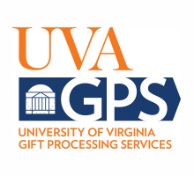  UVA Gift Processing ServicesData Transmittal Form Donor InformationDonation InformationGifts of Securities Information                              Matching InformationAdditional Comments